Botulinum Toxin Updated: Apr 25, 2012OverviewHistoryMechanism of ActionPreparationsTherapeutic UsesBotulinum Toxin Use in DystoniaBotulinum Toxin Use in SpasticityPain ManagementShow AllMultimedia LibraryTablesReferencesOverviewBotulinum toxin (abbreviated either as BTX or BoNT) is produced by Clostridium botulinum, a gram-positive anaerobic bacterium. The clinical syndrome of botulism can occur following ingestion of contaminated food, from colonization of the infant gastrointestinal tract, or from a wound infection. BoNT is broken into 7 neurotoxins (labeled as types A, B, C [C1, C2], D, E, F, and G), which are antigenically and serologically distinct but structurally similar. Human botulism is caused mainly by types A, B, E, and (rarely) F. Types C and D cause toxicity only in animals.The various botulinum toxins possess individual potencies, and care is required to assure proper use and avoid medication errors. Recent changes to the established drug names by the FDA were intended to reinforce these differences and prevent medication errors. The products and their approved indications include the following: OnabotulinumtoxinA (Botox, Botox Cosmetic) Botox - Cervical dystonia, severe primary axillary hyperhidrosis, strabismus, blepharospasm, neurogenic detrusor overactivity, chronic migraine, upper limb spasticity Botox Cosmetic - Moderate-to-severe glabellar linesAbobotulinumtoxinA (Dysport) - Cervical dystonia, moderate-to-severe glabellar linesIncobotulinumtoxinA (Xeomin) - Cervical dystonia, blepharospasmRimabotulinumtoxinB (Myobloc) - Cervical dystoniaThe BoNT molecule is synthesized as a single chain (150 kD) and then cleaved to form the dichain molecule with a disulfide bridge (see image below).Botulinum toxin structure (schematic diagram). 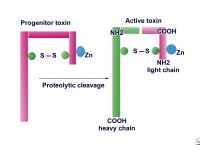 The light chain (~50 kD - amino acids 1-448) acts as a zinc (Zn2+) endopeptidase similar to tetanus toxin with proteolytic activity located at the N-terminal end (see image below). The heavy chain (~100 kD - amino acids 449-1280) provides cholinergic specificity and is responsible for binding the toxin to presynaptic receptors; it also promotes light-chain translocation across the endosomal membrane.Proteolytic activity is located at the N-terminal end of the light chain of botulinum toxin type A. 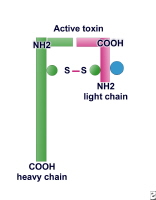 For patient education resources, see the Procedures Center, as well as BOTOX® Injections. HistoryThe German physician and poet Justinus Kerner (1786-1862) first developed the idea of a possible therapeutic use of botulinum toxin, which he called "sausage poison."In 1870, Muller (another German physician) coined the name botulism. The Latin form is botulus, which means sausage.In 1895, Professor Emile Van Ermengem, of Belgium, first isolated the bacterium Clostridium botulinum.In 1928, Dr. Herman Sommer, at the University of California, San Francisco, first isolated in purified form botulinum toxin type A (BoNT-A) as a stable acid precipitate. In 1946, Dr. Edward J Schantz succeeded in purifying BoNT-A in crystalline form–cultured Clostridium botulinum and isolated the toxin.In 1949, Dr. Burgen's ASV group discovered that botulinum toxin blocks neuromuscular transmission.In the 1950s, Dr. Vernon Brooks discovered that when BoNT-A is injected into a hyperactive muscle, it blocks the release of acetylcholine from motor nerve endings. In 1973, Dr. Alan B. Scott, of Smith-Kettlewell Eye Research Institute, used BoNT-A in monkey experiments; in 1980, he used BoNT-A for the first time in humans to treat strabismus. In December 1989, BoNT-A (BOTOX®) was approved by the US Food and Drug Administration (FDA) for the treatment of strabismus, blepharospasm, and hemifacial spasm in patients aged younger than 12 years. On December 21, 2000, BoNT-A received FDA approval for treatment of cervical dystonia.In 2001, the United Kingdom approved BOTOX®, synthesized by Allergan, for axillary hyperhidrosis (excessive sweating). Canada approved BOTOX® for axillary hyperhidrosis, focal muscle spasticity, and cosmetic treatment of wrinkles at the brow line. On April 15, 2002, the FDA announced the approval of BOTOX® Cosmetic to temporarily improve the appearance of moderate-to-severe frown lines between the eyebrows (glabellar lines). On July 21, 2011, the FDA approved incobotulinumtoxinA (Xeomin) for temporary improvement in the appearance of moderate-to-severe glabellar lines, or frown lines between the eyebrows, in adult patients. In July 2004, the FDA approved BOTOX® to treat severe underarm sweating, known as primary axillary hyperhidrosis, that cannot be managed by topical agents, such as prescription antiperspirants. Although it has not been approved by the FDA for any other indications, the acceptance of BoNT-A use for the treatment of spasticity and muscle pain disorders is growing, with approvals pending in many European countries. The clinical use of BoNT-B has been studied, and several products currently are available commercially (eg, MyoBloc, in the United States; NeuroBloc, in Europe). MyoBloc was approved by the FDA on December 8, 2000, for treatment of cervical dystonia, to reduce the severity of abnormal head position and neck pain. Use of BoNT-F also is under investigation in patients who have become immunologically resistant to serotypes A and B.On April 29, 2009, abobotulinumtoxinA (Dysport) was approved by the FDA for the treatment of adults with cervical dystonia to reduce the severity of abnormal head position and neck pain in both toxin-naïve and previously treated patients. On March 9, 2010, the FDA approved onabotulinumtoxinA (BOTOX®) to treat spasticity in the flexor muscles of the elbow, wrist, and fingers in adults with stroke, traumatic brain injury, or the progression of multiple sclerosis. On August 2, 2010, the FDA announced the approval of incobotulinumtoxinA (Xeomin) for the treatment of adults with cervical dystonia, to decrease the severity of abnormal head position and neck pain in both botulinum toxin-naïve and previously treated patients and for blepharospasm in adults previously treated with BOTOX®. On October 15, 2010, the FDA approved onabotulinumtoxinA (BOTOX®) injection to prevent headaches in adult patients with chronic migraine. Chronic migraine is defined as having a history of migraine and experiencing a headache on most days of the month. On August 24, 2011, the FDA approved onabotulinumtoxinA (BOTOX®) injection for the treatment of urinary incontinence due to detrusor overactivity associated with a neurologic condition (eg, spinal cord injury, multiple sclerosis) in adults who have an inadequate response to or are intolerant of an anticholinergic medication. Mechanism of ActionBotulinum toxin acts by binding presynaptically to high-affinity recognition sites on the cholinergic nerve terminals and decreasing the release of acetylcholine, causing a neuromuscular blocking effect. This mechanism laid the foundation for the development of the toxin as a therapeutic tool. Recovery occurs through proximal axonal sprouting and muscle re-innervation by formation of a new neuromuscular junction. De Paiva and colleagues suggest that eventually the original neuromuscular junction regenerates.[1] BoNT-A and BoNT-E cleave synaptosome-associated protein (SNAP-25), a presynaptic membrane protein required for fusion of neurotransmitter-containing vesicles. BoNT-B, BoNT-D, and BoNT-F cleave a vesicle-associated membrane protein (VAMP), also known as synaptobrevin.BoNT-C acts by cleaving syntaxin, a target membrane protein.Table 1. Botulinum Toxin Types, Target Sites, Discoverers, and Year Discovered (Open Table in a new window)PreparationsThe different preparations of BoNT-A, onabotulinumtoxinA (BOTOX®; Allergan; Irvine, Calif), abobotulinumtoxinA (Dysport; Ipsen; Paris, France), incobotulinumtoxinA (Xeomin; Merz Pharmaceuticals, Frankfurt, Germany) and CS-BOT (Chiba Serum Institute; Chiba, Japan), differ in potency.BoNT-A is prepared by laboratory fermentation of C botulinum cultures. Crude botulinum toxin is a protein with a molecular weight of about 190,000 Daltons. After purification, the toxin is diluted with human serum albumin, bottled in vials, lyophilized (freeze-dried), and sealed. Each freeze-dried vial containing 100 units (U) of BoNT-A is reconstituted with preservative-free normal saline (1-5 mL) just before use. The manufacturer recommends that the toxin be used within 4 hours of reconstitution. The potency of BoNT-A is measured in mouse units (MU). One MU of BoNT-A is equivalent to the amount of toxin that kills 50% of a group of 20 g Swiss-Webster mice within 3 days of intraperitoneal injection (LD50). According to one report, 1 nanogram of toxin contains approximately 20 U of BOTOX® (ie, 1 U of BOTOX® is equal to approximately 0.05 nanogram of the toxin). According to another report comparing the 3 different preparations of BoNT-A, 1 nanogram of Dysport contains approximately 40 MU, whereas 1 nanogram of the BOTOX® contains approximately 4 MU, and 1 nanogram of CS-BOT contains approximately 15.2 MU. LD50 of BoNT-A for a 70-kg adult male has been calculated to be 2500-3000 U (35-40 U/kg).Minimum lethal dose of BoNT-B in monkeys is 2400 U/kg.Clinically, 1 U of BoNT-A (BOTOX®) is approximately equivalent to 3 U of Dysport.[2] Standardization efforts are underway using measurements of the toxin's pharmacologically relevant actions (eg, median paralysis unit). BoNT-B is marketed in the United States as MyoBloc. This preparation is a ready-to-use solution that does not require reconstitution; it is available in 3 vial sizes (ie, 2500 U, 5000 U, and 10,000 U) and is stable for up to 21 months in refrigerator storage. Therapeutic UsesTherapeutic uses of botulinum toxin injectionFocal dystonias - Involuntary, sustained, or spasmodic patterned muscle activity Cervical dystonia (spasmodic torticollis)[3, 4] Blepharospasm (eyelid closure)Laryngeal dystonia (spasmodic dysphonia)Limb dystonia (writer's cramp)Oromandibular dystoniaOrolingual dystoniaTruncal dystoniaSpasticity - Velocity-dependent increase in muscle tone Stroke[5, 6] Traumatic brain injuryCerebral palsyMultiple sclerosisSpinal cord injuryNondystonic disorders of involuntary muscle activity Hemifacial spasmTremorTicsMyokymia and synkinesisMyoclonus (tensor veli palatini muscle [middle ear], causing tinnitus)Hereditary muscle crampsNocturnal bruxism[7] Trismus[8] Anismus[9] Strabismus (disorder of conjugate eye movement) and nystagmusChronic pain and disorders of localized muscle spasms Chronic low back pain[10] Myofascial pain syndrome[11] Tension headache[12, 13] Chronic migraine headache[14, 15, 16, 17] Medication overuse headache[18] Lateral epicondylitis[19] Knee pain[20, 21] Shoulder pain[22, 23] Neuropathic pain[24, 25] Smooth muscle hyperactive disorders Neurogenic bladder – Detrusor hyperreflexia[26, 27, 28, 29] Detrusor-sphincter dyssynergia[30, 31] Benign prostatic hypertrophy[32] Achalasia cardia[33] Hirschsprung disease[34] Sphincter of Oddi dysfunctions[35] Hemorhoids[36] Chronic anal fissures[37] Cosmetic use Hyperkinetic facial lines (glabellar frown lines, crow's feet)Hypertrophic platysma muscle bandsSweating, salivary, and allergy disorders Axillary and palmar hyperhidrosisFrey syndrome, also known as auriculotemporal syndrome (gustatory sweating of the cheek after parotid surgery)Drooling in cerebral palsy and other neurological disorders[38, 39, 40, 41] Nasal allergy[42] Botulinum Toxin Use in DystoniaUse of BoNT-A in different types of focal dystonias has been well studied and has proven to be very effective. Botulinum toxin injection is the treatment of choice for cervical dystonia (spasmodic torticollis).[3, 4, 43] This injection benefits the highest percentage of patients in the shortest time and has been proven effective in many double-blind, placebo-controlled trials. Botulinum toxin injection has fewer side effects than do other pharmacologic treatments. In a double-blind, placebo-controlled trial by Greene and colleagues, 55 patients who previously had failed to find relief in 2 trials of medication received either BoNT or placebo in a double-blinded fashion and were tracked for 12 weeks.[44] Four weeks of open phase then followed when all patients received BoNT. By 6 weeks, 61% of patients showed improvement in head posture, and 39.5% reported reduction of pain. Both measures significantly improved (P < .05) compared to controls. During the open phase, patients who previously received placebo exhibited a similar response. Overall, 74% of patients improved by the end of the study. A study by Brans and colleagues showed that in 64 patients with cervical dystonia, 84% reported long-term benefits in terms of impairment, disability, handicap, and quality of life (QOL).[45] ProcedureTreatment dosages of BoNT-A in the United States have been reported to range from 100-300 U per patient. In a double-blind, placebo-controlled study, Poewe and colleagues demonstrated that magnitude and duration of improvement were greatest after injections of 1000 U of Dysport, but the injections caused significantly more adverse effects.[46] The researchers recommended a lower starting dose of 500 U of Dysport (1 U of BoNT-A = 3 U of Dysport). One hundred U of toxin per mL of preservative-free normal saline are commonly used. Injections are performed with a Teflon-coated, 24-gauge needle connected to an electromyographic (EMG) machine. Those muscles with highest clinical and EMG activity are injected. Usually, 2-4 separate muscles are injected in 1 session and, in larger muscles, 2-4 sites per muscle are injected. No general consensus exists among users of BoNT regarding the need for EMG guidance while injecting the compound for cervical dystonia. EMG guidance, however, is helpful, particularly in obese patients whose neck muscles cannot adequately be palpated. Identifying the specific muscles involved in cervical dystonia prior to the injection is important. Those most commonly injected are the sternocleidomastoid, trapezius, splenius capitis, and levator scapulae muscles. An EMG study of 100 patients found that 2 or 3 muscles commonly are abnormal. Eighty-nine percent of patients with rotating torticollis had involvement of the ipsilateral splenius capitis and contralateral sternocleidomastoid with or without the additional involvement of the contralateral splenius capitis. Patients with laterocollis had ipsilateral sternocleidomastoid, splenius capitis, and trapezius involvement, while retrocollis was produced by bilateral splenius capitis activity. Beneficial effect from toxin injection usually is apparent in 7-10 days. Maximum response from the toxin is reached in approximately 4-6 weeks and lasts for an average of 12 weeks. Injections usually are repeated every 3-4 months. ComplicationsNeck weakness, dysphagia, and local pain at the injection site are the most commonly reported side effects. Other adverse effects (eg, local hematoma, generalized fatigue, lethargy, dizziness, dry mouth, dysphonia, flulike syndrome, pain in neighboring muscles) also have been reported. Most studies have reported side effects in 20-30% of patients per treatment cycle. The incidence of adverse effects varies based on the dosage used (ie, the higher the dose, the more frequent the adverse effects); however, Jankovic and Schwartz reported that incidence of complications was not related to the total dose of BoNT used.[47] Women and patients who received injections into the sternocleidomastoid muscles had significantly higher rates of complications. Dysphagia has been the most prevalent significant complication and most probably is related to diffusion of the toxin into nearby pharyngeal muscles. In the study by Comella and colleagues, 33% of patients receiving their first dose of botulinum toxin experienced dysphagia.[48] This complication most commonly occurs with injections of the sternocleidomastoid and can be reduced significantly when the dose of toxin administered is 100 U or less. Botulinum Toxin Use in SpasticitySpasticity is defined as a velocity-dependent increase in muscle tone. Intramuscular injections of BoNT have been studied and found to be useful in the treatment of spasticity in multiple sclerosis (MS), cerebral palsy (CP), stroke, traumatic brain injury (TBI), and spinal cord injury (SCI). Different studies have shown the effectiveness of BoNT-A injection in the management of spasticity.[5] Table 2. Studies of Botulinum Toxin in the Treatment of Spasticity in Different Disorders (Open Table in a new window)Pain ManagementUse of BoNT-A in the management of different pain disorders is being studied. At this time, indications for the use of BoNT in managing muscle pain disorders still are controversial. The exact mechanism of action behind BoNT's analgesic effect is not known; however, a study by Purkiss and colleagues showed that BoNT inhibits calcium-dependent release of substance P in embryonic dorsal root ganglia.[66] Hence, BoNT may, by blocking the release of substance P, produce an analgesic effect through peripheral inhibition of C and A delta fibers. In a double-blind, randomized, placebo-controlled study, Foster and colleagues showed the efficacy of 200 U of BoNT-A injection, employing 40 U per site at 5 lumbar paravertebral levels on the side of maximum discomfort in chronic low back pain patients.[67] Different studies on the use of BoNT in the management of different pain disorders are listed in Table 3. Table 3. Studies on the Use of Botulinum Toxin in Pain Management (Open Table in a new window)For more information, see Medscape Reference article Botulinum Toxin in Pain Management.  Referencesde Paiva A, Meunier FA, Molgo J, Aoki KR, Dolly JO. Functional repair of motor endplates after botulinum neurotoxin type A poisoning: biphasic switch of synaptic activity between nerve sprouts and their parent terminals. Proc Natl Acad Sci U S A. Mar 16 1999;96(6):3200-5. [Medline]. [Full Text]. Wohlfarth K, Schwandt I, Wegner F, Jürgens T, Gelbrich G, Wagner A. Biological activity of two botulinum toxin type A complexes (Dysport and Botox) in volunteers: a double-blind, randomized, dose-ranging study. J Neurol. Dec 2008;255(12):1932-9. [Medline]. Dowson AJ, Kilminster SG, Salt R. Clinical profile of botulinum toxin A in patients with chronic headaches and cervical dystonia: a prospective, open-label, longitudinal study conducted in a naturalistic clinical practice setting. Drugs R D. 2008;9(3):147-58. [Medline]. Tiple D, Strano S, Colosimo C, et al. Autonomic cardiovascular function and baroreflex sensitivity in patients with cervical dystonia receiving treatment with botulinum toxin type A. J Neurol. Jun 2008;255(6):843-7. [Medline]. Elovic EP, Brashear A, Kaelin D, et al. Repeated treatments with botulinum toxin type a produce sustained decreases in the limitations associated with focal upper-limb poststroke spasticity for caregivers and patients. Arch Phys Med Rehabil. May 2008;89(5):799-806. [Medline]. Shaw LC, Price CI, van Wijck FM, Shackley P, Steen N, Barnes MP. Botulinum Toxin for the Upper Limb after Stroke (BoTULS) Trial: effect on impairment, activity limitation, and pain. Stroke. May 2011;42(5):1371-9. [Medline]. Lee SJ, McCall WD Jr, Kim YK, Chung SC, Chung JW. Effect of botulinum toxin injection on nocturnal bruxism: a randomized controlled trial. Am J Phys Med Rehabil. Jan 2010;89(1):16-23. [Medline]. Fietzek UM, Kossmehl P, Barthels A, Ebersbach G, Zynda B, Wissel J. Botulinum toxin B increases mouth opening in patients with spastic trismus. Eur J Neurol. Dec 2009;16(12):1299-304. [Medline]. Farid M, Youssef T, Mahdy T, Omar W, Moneim HA, El Nakeeb A. Comparative study between botulinum toxin injection and partial division of puborectalis for treating anismus. Int J Colorectal Dis. Mar 2009;24(3):327-34. [Medline]. Zhang T, Adatia A, Zarin W, Moitri M, Vijenthira A, Chu R. The efficacy of botulinum toxin type A in managing chronic musculoskeletal pain: a systematic review and meta analysis. Inflammopharmacology. Feb 2011;19(1):21-34. [Medline]. Gobel H, Heinze A, Reichel G, Hefter H, Benecke R,. Efficacy and safety of a single botulinum type A toxin complex treatment (Dysport) for the relief of upper back myofascial pain syndrome: results from a randomized double-blind placebo-controlled multicentre study. Pain. Nov 2006;125(1-2):82-8. [Medline]. Straube A, Empl M, Ceballos-Baumann A, Tolle T, Stefenelli U, Pfaffenrath V. Pericranial injection of botulinum toxin type A (Dysport) for tension-type headache - a multicentre, double-blind, randomized, placebo-controlled study. Eur J Neurol. Mar 2008;15(3):205-13. [Medline]. Harden RN, Cottrill J, Gagnon CM, Smitherman TA, Weinland SR, Tann B. Botulinum toxin a in the treatment of chronic tension-type headache with cervical myofascial trigger points: a randomized, double-blind, placebo-controlled pilot study. Headache. May 2009;49(5):732-43. [Medline]. Dodick DW, Turkel CC, DeGryse RE, Aurora SK, Silberstein SD, Lipton RB. OnabotulinumtoxinA for treatment of chronic migraine: pooled results from the double-blind, randomized, placebo-controlled phases of the PREEMPT clinical program. Headache. Jun 2010;50(6):921-36. [Medline]. Diener HC, Dodick DW, Aurora SK, Turkel CC, DeGryse RE, Lipton RB. OnabotulinumtoxinA for treatment of chronic migraine: results from the double-blind, randomized, placebo-controlled phase of the PREEMPT 2 trial. Cephalalgia. Jul 2010;30(7):804-14. [Medline]. Cady RK, Schreiber CP, Porter JA, Blumenfeld AM, Farmer KU. A multi-center double-blind pilot comparison of onabotulinumtoxinA and topiramate for the prophylactic treatment of chronic migraine. Headache. Jan 2011;51(1):21-32. [Medline]. Lipton RB, Varon SF, Grosberg B, McAllister PJ, Freitag F, Aurora SK. OnabotulinumtoxinA improves quality of life and reduces impact of chronic migraine. Neurology. Oct 11 2011;77(15):1465-72. [Medline]. Sandrini G, Perrotta A, Tassorelli C, Torelli P, Brighina F, Sances G. Botulinum toxin type-A in the prophylactic treatment of medication-overuse headache: a multicenter, double-blind, randomized, placebo-controlled, parallel group study. J Headache Pain. Aug 2011;12(4):427-33. [Medline]. Kalichman L, Bannuru RR, Severin M, Harvey W. Injection of botulinum toxin for treatment of chronic lateral epicondylitis: systematic review and meta-analysis. Semin Arthritis Rheum. Jun 2011;40(6):532-8. [Medline]. Boon AJ, Smith J, Dahm DL, Sorenson EJ, Larson DR, Fitz-Gibbon PD. Efficacy of intra-articular botulinum toxin type A in painful knee osteoarthritis: a pilot study. PM R. Apr 2010;2(4):268-76. [Medline]. Singer BJ, Silbert PL, Song S, Dunne JW, Singer KP. Treatment of refractory anterior knee pain using botulinum toxin type A (Dysport) injection to the distal vastus lateralis muscle: a randomised placebo controlled crossover trial. Br J Sports Med. Jun 2011;45(8):640-5. [Medline]. Singh JA, Mahowald ML, Noorbaloochi S. Intra-articular botulinum toxin A for refractory shoulder pain: a randomized, double-blinded, placebo-controlled trial. Transl Res. May 2009;153(5):205-16. [Medline]. Lim JY, Koh JH, Paik NJ. Intramuscular botulinum toxin-A reduces hemiplegic shoulder pain: a randomized, double-blind, comparative study versus intraarticular triamcinolone acetonide. Stroke. Jan 2008;39(1):126-31. [Medline]. Ranoux D, Attal N, Morain F, Bouhassira D. Botulinum toxin type A induces direct analgesic effects in chronic neuropathic pain. Ann Neurol. Sep 2008;64(3):274-83. [Medline]. Yuan RY, Sheu JJ, Yu JM, Chen WT, Tseng IJ, Chang HH. Botulinum toxin for diabetic neuropathic pain: a randomized double-blind crossover trial. Neurology. Apr 28 2009;72(17):1473-8. [Medline]. Duthie JB, Vincent M, Herbison GP, Wilson DI, Wilson D. Botulinum toxin injections for adults with overactive bladder syndrome. Cochrane Database Syst Rev. 2011;(12):CD005493. [Medline]. Cruz F, Herschorn S, Aliotta P, Brin M, Thompson C, Lam W. Efficacy and safety of onabotulinumtoxinA in patients with urinary incontinence due to neurogenic detrusor overactivity: a randomised, double-blind, placebo-controlled trial. Eur Urol. Oct 2011;60(4):742-50. [Medline]. Herschorn S, Gajewski J, Ethans K, Corcos J, Carlson K, Bailly G. Efficacy of botulinum toxin A injection for neurogenic detrusor overactivity and urinary incontinence: a randomized, double-blind trial. J Urol. Jun 2011;185(6):2229-35. [Medline]. Abdel-Meguid TA. Botulinum toxin-A injections into neurogenic overactive bladder--to include or exclude the trigone? A prospective, randomized, controlled trial. J Urol. Dec 2010;184(6):2423-8. [Medline]. Gallien P, Reymann JM, Amarenco G, Nicolas B, de Seze M, Bellissant E. Placebo controlled, randomised, double blind study of the effects of botulinum A toxin on detrusor sphincter dyssynergia in multiple sclerosis patients. J Neurol Neurosurg Psychiatry. Dec 2005;76(12):1670-6. [Medline]. Chen CY, Liao CH, Kuo HC. Therapeutic effects of detrusor botulinum toxin A injection on neurogenic detrusor overactivity in patients with different levels of spinal cord injury and types of detrusor sphincter dyssynergia. Spinal Cord. May 2011;49(5):659-64. [Medline]. Crawford ED, Hirst K, Kusek JW, Donnell RF, Kaplan SA, McVary KT. Effects of 100 and 300 units of onabotulinum toxin A on lower urinary tract symptoms of benign prostatic hyperplasia: a phase II randomized clinical trial. J Urol. Sep 2011;186(3):965-70. [Medline]. Zhu Q, Liu J, Yang C. Clinical study on combined therapy of botulinum toxin injection and small balloon dilation in patients with esophageal achalasia. Dig Surg. Feb 2009;26(6):493-8. [Medline]. Patrus B, Nasr A, Langer JC, Gerstle JT. Intrasphincteric botulinum toxin decreases the rate of hospitalization for postoperative obstructive symptoms in children with Hirschsprung disease. J Pediatr Surg. Jan 2011;46(1):184-7. [Medline]. Wehrmann T, Schmitt TH, Arndt A, Lembcke B, Caspary WF, Seifert H. Endoscopic injection of botulinum toxin in patients with recurrent acute pancreatitis due to pancreatic sphincter of Oddi dysfunction. Aliment Pharmacol Ther. Nov 2000;14(11):1469-77. [Medline]. Patti R, Arcara M, Bonventre S, Sammartano S, Sparacello M, Vitello G. Randomized clinical trial of botulinum toxin injection for pain relief in patients with thrombosed external haemorrhoids. Br J Surg. Nov 2008;95(11):1339-43. [Medline]. Brisinda G, Cadeddu F, Brandara F, et al. Botulinum toxin for recurrent anal fissure following lateral internal sphincterotomy. Br J Surg. Jun 2008;95(6):774-8. [Medline]. Jackson CE, Gronseth G, Rosenfeld J, Barohn RJ, Dubinsky R, Simpson CB. Randomized double-blind study of botulinum toxin type B for sialorrhea in ALS patients. Muscle Nerve. Feb 2009;39(2):137-43. [Medline]. Alrefai AH, Aburahma SK, Khader YS. Treatment of sialorrhea in children with cerebral palsy: a double-blind placebo controlled trial. Clin Neurol Neurosurg. Jan 2009;111(1):79-82. [Medline]. Lagalla G, Millevolte M, Capecci M, Provinciali L, Ceravolo MG. Long-lasting benefits of botulinum toxin type B in Parkinson's disease-related drooling. J Neurol. Apr 2009;256(4):563-7. [Medline]. Basciani M, Di Rienzo F, Fontana A, Copetti M, Pellegrini F, Intiso D. Botulinum toxin type B for sialorrhoea in children with cerebral palsy: a randomized trial comparing three doses. Dev Med Child Neurol. Jun 2011;53(6):559-64. [Medline]. Yang TY, Jung YG, Kim YH, Jang TY. A comparison of the effects of botulinum toxin A and steroid injection on nasal allergy. Otolaryngol Head Neck Surg. Sep 2008;139(3):367-71. [Medline]. Comella CL, Jankovic J, Truong DD, Hanschmann A, Grafe S,. Efficacy and safety of incobotulinumtoxinA (NT 201, XEOMIN®, botulinum neurotoxin type A, without accessory proteins) in patients with cervical dystonia. J Neurol Sci. Sep 15 2011;308(1-2):103-9. [Medline]. Greene P, Kang U, Fahn S, Brin M, Moskowitz C, Flaster E. Double-blind, placebo-controlled trial of botulinum toxin injections for the treatment of spasmodic torticollis. Neurology. Aug 1990;40(8):1213-8. [Medline]. Brans JW, Lindeboom R, Aramideh M, Speelman JD. Long-term effect of botulinum toxin on impairment and functional health in cervical dystonia. Neurology. May 1998;50(5):1461-3. [Medline]. Poewe W, Deuschl G, Nebe A, et al. What is the optimal dose of botulinum toxin A in the treatment of cervical dystonia? Results of a double blind, placebo controlled, dose ranging study using Dysport. German Dystonia Study Group. J Neurol Neurosurg Psychiatry. Jan 1998;64(1):13-7. [Medline]. [Full Text]. Jankovic J, Schwartz KS. Clinical correlates of response to botulinum toxin injections. Arch Neurol. Dec 1991;48(12):1253-6. [Medline]. Comella CL, Tanner CM, DeFoor-Hill L, Smith C. Dysphagia after botulinum toxin injections for spasmodic torticollis: clinical and radiologic findings. Neurology. Jul 1992;42(7):1307-10. [Medline]. Borg-Stein J, Pine ZM, Miller JR, Brin MF. Botulinum toxin for the treatment of spasticity in multiple sclerosis. New observations. Am J Phys Med Rehabil. Dec 1993;72(6):364-8. [Medline]. Snow BJ, Tsui JK, Bhatt MH, Varelas M, Hashimoto SA, Calne DB. Treatment of spasticity with botulinum toxin: a double-blind study. Ann Neurol. Oct 1990;28(4):512-5. [Medline]. Hyman N, Barnes M, Bhakta B, et al. Botulinum toxin (Dysport) treatment of hip adductor spasticity in multiple sclerosis: a prospective, randomised, double blind, placebo controlled, dose ranging study. J Neurol Neurosurg Psychiatry. Jun 2000;68(6):707-12. [Medline]. [Full Text]. Koman LA, Mooney JF 3rd, Smith B, Goodman A, Mulvaney T. Management of cerebral palsy with botulinum-A toxin: preliminary investigation. J Pediatr Orthop. Jul-Aug 1993;13(4):489-95. [Medline]. Koman LA, Mooney JF 3rd, Smith BP, Walker F, Leon JM. Botulinum toxin type A neuromuscular blockade in the treatment of lower extremity spasticity in cerebral palsy: a randomized, double-blind, placebo-controlled trial. BOTOX Study Group. J Pediatr Orthop. Jan-Feb 2000;20(1):108-15. [Medline]. Cosgrove AP, Corry IS, Graham HK. Botulinum toxin in the management of the lower limb in cerebral palsy. Dev Med Child Neurol. May 1994;36(5):386-96. [Medline]. Corry IS, Cosgrove AP, Duffy CM, McNeill S, Taylor TC, Graham HK. Botulinum toxin A compared with stretching casts in the treatment of spastic equinus: a randomised prospective trial. J Pediatr Orthop. May-Jun 1998;18(3):304-11. [Medline]. Fehlings D, Rang M, Glazier J, Steele C. An evaluation of botulinum-A toxin injections to improve upper extremity function in children with hemiplegic cerebral palsy. J Pediatr. Sep 2000;137(3):331-7. [Medline]. Wissel J, Heinen F, Schenkel A, et al. Botulinum toxin A in the management of spastic gait disorders in children and young adults with cerebral palsy: a randomized, double-blind study of "high-dose" versus "low-dose" treatment. Neuropediatrics. Jun 1999;30(3):120-4. [Medline]. Baker R, Jasinski M, Maciag-Tymecka I, et al. Botulinum toxin treatment of spasticity in diplegic cerebral palsy: a randomized, double-blind, placebo-controlled, dose-ranging study. Dev Med Child Neurol. Oct 2002;44(10):666-75. [Medline]. Smith SJ, Ellis E, White S, Moore AP. A double-blind placebo-controlled study of botulinum toxin in upper limb spasticity after stroke or head injury. Clin Rehabil. Feb 2000;14(1):5-13. [Medline]. Childers MK, Brashear A, Jozefczyk P, et al. Dose-dependent response to intramuscular botulinum toxin type A for upper-limb spasticity in patients after a stroke. Arch Phys Med Rehabil. Jul 2004;85(7):1063-9. [Medline]. Pittock SJ, Moore AP, Hardiman O, et al. A double-blind randomised placebo-controlled evaluation of three doses of botulinum toxin type A (Dysport) in the treatment of spastic equinovarus deformity after stroke. Cerebrovasc Dis. 2003;15(4):289-300. [Medline]. Brashear A, Gordon MF, Elovic E, et al. Intramuscular injection of botulinum toxin for the treatment of wrist and finger spasticity after a stroke. N Engl J Med. Aug 8 2002;347(6):395-400. [Medline]. Bakheit AM, Pittock S, Moore AP, et al. A randomized, double-blind, placebo-controlled study of the efficacy and safety of botulinum toxin type A in upper limb spasticity in patients with stroke. Eur J Neurol. Nov 2001;8(6):559-65. [Medline]. Yablon SA, Agana BT, Ivanhoe CB, Boake C. Botulinum toxin in severe upper extremity spasticity among patients with traumatic brain injury: an open-labeled trial. Neurology. Oct 1996;47(4):939-44. [Medline]. Pavesi G, Brianti R, Medici D, Mammi P, Mazzucchi A, Mancia D. Botulinum toxin type A in the treatment of upper limb spasticity among patients with traumatic brain injury. J Neurol Neurosurg Psychiatry. Mar 1998;64(3):419-20. [Medline]. [Full Text]. Purkiss J, Welch M, Doward S, Foster K. Capsaicin-stimulated release of substance P from cultured dorsal root ganglion neurons: involvement of two distinct mechanisms. Biochem Pharmacol. Jun 1 2000;59(11):1403-6. [Medline]. Foster L, Clapp L, Erickson M, Jabbari B. Botulinum toxin A and chronic low back pain: a randomized, double-blind study. Neurology. May 22 2001;56(10):1290-3. [Medline]. Zwart JA, Bovim G, Sand T, Sjaastad O. Tension headache: botulinum toxin paralysis of temporal muscles. Headache. Sep 1994;34(8):458-62. [Medline]. Sherman S, Kopecky KK, Brashear A, Lehman GA. Percutaneous celiac plexus block with botulinum toxin A did not help the pain of chronic pancreatitis. J Clin Gastroenterol. Jun 1995;20(4):343-4. [Medline]. Paulson GW, Gill W. Botulinum toxin is unsatisfactory therapy for fibromyalgia. Mov Disord. Jul 1996;11(4):459. [Medline]. Wheeler AH, Goolkasian P, Gretz SS. A randomized, double-blind, prospective pilot study of botulinum toxin injection for refractory, unilateral, cervicothoracic, paraspinal, myofascial pain syndrome. Spine (Phila Pa 1976). Aug 1 1998;23(15):1662-6; discussion 1667. [Medline]. Guarda-Nardini L, Manfredini D, Salamone M, Salmaso L, Tonello S, Ferronato G. Efficacy of botulinum toxin in treating myofascial pain in bruxers: a controlled placebo pilot study. Cranio. Apr 2008;26(2):126-35. [Medline]. Wheeler AH. Botulinum toxin A, adjunctive therapy for refractory headaches associated with pericranial muscle tension. Headache. Jun 1998;38(6):468-71. [Medline]. Schulte-Mattler WJ, Wieser T, Zierz S. Treatment of tension-type headache with botulinum toxin: a pilot study. Eur J Med Res. May 26 1999;4(5):183-6. [Medline]. Freund B, Schwartz M, Symington JM. The use of botulinum toxin for the treatment of temporomandibular disorders: preliminary findings. J Oral Maxillofac Surg. Aug 1999;57(8):916-20; discussion 920-1. [Medline]. Freund B, Schwartz M, Symington JM. Botulinum toxin: new treatment for temporomandibular disorders. Br J Oral Maxillofac Surg. Oct 2000;38(5):466-71. [Medline]. Silberstein S, Mathew N, Saper J, Jenkins S. Botulinum toxin type A as a migraine preventive treatment. For the BOTOX Migraine Clinical Research Group. Headache. Jun 2000;40(6):445-50. [Medline]. Rollnik JD, Tanneberger O, Schubert M, Schneider U, Dengler R. Treatment of tension-type headache with botulinum toxin type A: a double-blind, placebo-controlled study. Headache. Apr 2000;40(4):300-5. [Medline]. Freund BJ, Schwartz M. Treatment of chronic cervical-associated headache with botulinum toxin A: a pilot study. Headache. Mar 2000;40(3):231-6. [Medline]. Freund BJ, Schwartz M. Treatment of whiplash associated neck pain [corrected] with botulinum toxin-A: a pilot study. J Rheumatol. Feb 2000;27(2):481-4. [Medline]. Barwood S, Baillieu C, Boyd R, et al. Analgesic effects of botulinum toxin A: a randomized, placebo-controlled clinical trial. Dev Med Child Neurol. Feb 2000;42(2):116-21. [Medline]. Porta M. A comparative trial of botulinum toxin type A and methylprednisolone for the treatment of myofascial pain syndrome and pain from chronic muscle spasm. Pain. Mar 2000;85(1-2):101-5. [Medline]. Annese V, Bassotti G, Coccia G, et al. A multicentre randomised study of intrasphincteric botulinum toxin in patients with oesophageal achalasia. GISMAD Achalasia Study Group. Gut. May 2000;46(5):597-600. [Medline]. [Full Text]. Bhakta BB, Cozens JA, Chamberlain MA, Bamford JM. Impact of botulinum toxin type A on disability and carer burden due to arm spasticity after stroke: a randomised double blind placebo controlled trial. J Neurol Neurosurg Psychiatry. Aug 2000;69(2):217-21. [Medline]. [Full Text]. Blasi J, Chapman ER, Link E, et al. Botulinum neurotoxin A selectively cleaves the synaptic protein SNAP-25. Nature. Sep 9 1993;365(6442):160-3. [Medline]. Brin MF. Botulinum toxin: chemistry, pharmacology, toxicity, and immunology. Muscle Nerve Suppl. 1997;6:S146-68. [Medline]. Brin MF, Lyons KE, Doucette J, et al. A randomized, double masked, controlled trial of botulinum toxin type A in essential hand tremor. Neurology. Jun 12 2001;56(11):1523-8. [Medline]. Brisinda G, Maria G, Bentivoglio AR, Cassetta E, Gui D, Albanese A. A comparison of injections of botulinum toxin and topical nitroglycerin ointment for the treatment of chronic anal fissure. N Engl J Med. Jul 8 1999;341(2):65-9. [Medline]. Carruthers JD, Kennedy RA, Bagaric D. Botulinum vs adjustable suture surgery in the treatment of horizontal misalignment in adult patients lacking fusion. Arch Ophthalmol. Oct 1990;108(10):1432-5. [Medline]. Cheshire WP, Abashian SW, Mann JD. Botulinum toxin in the treatment of myofascial pain syndrome. Pain. Oct 1994;59(1):65-9. [Medline]. Davies J, Duffy D, Boyt N, Aghahoseini A, Alexander D, Leveson S. Botulinum toxin (botox) reduces pain after hemorrhoidectomy: results of a double-blind, randomized study. Dis Colon Rectum. Aug 2003;46(8):1097-102. [Medline]. Dulguerov P, Quinodoz D, Cosendai G, Piletta P, Lehmann W. Frey syndrome treatment with botulinum toxin. Otolaryngol Head Neck Surg. Jun 2000;122(6):821-7. [Medline]. Dykstra DD, Sidi AA. Treatment of detrusor-sphincter dyssynergia with botulinum A toxin: a double-blind study. Arch Phys Med Rehabil. Jan 1990;71(1):24-6. [Medline]. Erbguth FJ, Naumann M. Historical aspects of botulinum toxin: Justinus Kerner (1786-1862) and the "sausage poison". Neurology. Nov 10 1999;53(8):1850-3. [Medline]. Gallien P, Robineau S, Verin M, Le Bot MP, Nicolas B, Brissot R. Treatment of detrusor sphincter dyssynergia by transperineal injection of botulinum toxin. Arch Phys Med Rehabil. Jun 1998;79(6):715-7. [Medline]. Jankovic J. Blepharospasm and oromandibular-laryngeal-cervical dystonia: a controlled trial of botulinum A toxin therapy. Adv Neurol. 1988;50:583-91. [Medline]. Jankovic J, Brin MF. Botulinum toxin: historical perspective and potential new indications. Muscle Nerve Suppl. 1997;6:S129-45. [Medline]. Kedlaya D, Reynolds LW, Strum SR. Effective treatment of cervical dystonia with botulinum toxin: review. J Back & Musculoskeletal Rehab. 1999;13:3-10. Keen M, Blitzer A, Aviv J, et al. Botulinum toxin A for hyperkinetic facial lines: results of a double-blind, placebo-controlled study. Plast Reconstr Surg. Jul 1994;94(1):94-9. [Medline]. Kuo HC. Prostate botulinum A toxin injection--an alternative treatment for benign prostatic obstruction in poor surgical candidates. Urology. Apr 2005;65(4):670-4. [Medline]. Lew MF, Adornato BT, Duane DD, et al. Botulinum toxin type B: a double-blind, placebo-controlled, safety and efficacy study in cervical dystonia. Neurology. Sep 1997;49(3):701-7. [Medline]. Lorentz IT, Subramaniam SS, Yiannikas C. Treatment of idiopathic spasmodic torticollis with botulinum toxin A: a double-blind study on twenty-three patients. Mov Disord. 1991;6(2):145-50. [Medline]. Maria G, Brisinda G, Civello IM, Bentivoglio AR, Sganga G, Albanese A. Relief by botulinum toxin of voiding dysfunction due to benign prostatic hyperplasia: results of a randomized, placebo-controlled study. Urology. Aug 2003;62(2):259-64; discussion 264-5. [Medline]. Mezaki T, Kaji R, Hamano T, et al. Optimisation of botulinum treatment for cervical and axial dystonias: experience with a Japanese type A toxin. J Neurol Neurosurg Psychiatry. Dec 1994;57(12):1535-7. [Medline]. [Full Text]. Pearce LB, Borodic GE, Johnson EA, First ER, MacCallum R. The median paralysis unit: a more pharmacologically relevant unit of biologic activity for botulinum toxin. Toxicon. Feb 1995;33(2):217-27. [Medline]. Porta M. A comparative trial of botulinum toxin type A and methylprednisolone for the treatment of tension-type headache. Curr Rev Pain. 2000;4(1):31-5. [Medline]. Schnider P, Binder M, Kittler H, et al. A randomized, double-blind, placebo-controlled trial of botulinum A toxin for severe axillary hyperhidrosis. Br J Dermatol. Apr 1999;140(4):677-80. [Medline]. Scott AB. Botulinum toxin injection of eye muscles to correct strabismus. Trans Am Ophthalmol Soc. 1981;79:734-70. [Medline]. [Full Text]. Simpson LL. The origin, structure, and pharmacological activity of botulinum toxin. Pharmacol Rev. Sep 1981;33(3):155-88. [Medline]. Troung DD, Rontal M, Rolnick M, Aronson AE, Mistura K. Double-blind controlled study of botulinum toxin in adductor spasmodic dysphonia. Laryngoscope. Jun 1991;101(6 Pt 1):630-4. [Medline]. Verplancke D, Snape S, Salisbury CF, Jones PW, Ward AB. A randomized controlled trial of botulinum toxin on lower limb spasticity following acute acquired severe brain injury. Clin Rehabil. Mar 2005;19(2):117-25. [Medline]. Wehrmann T, Seifert H, Seipp M, Lembcke B, Caspary WF. Endoscopic injection of botulinum toxin for biliary sphincter of Oddi dysfunction. Endoscopy. Oct 1998;30(8):702-7. [Medline]. Wu KP, Ke JY, Chen CY, Chen CL, Chou MY, Pei YC. Botulinum toxin type A on oral health in treating sialorrhea in children with cerebral palsy: a randomized, double-blind, placebo-controlled study. J Child Neurol. Jul 2011;26(7):838-43. [Medline]. Read more about Botulinum Toxin on MedscapeAbout Medscape Reference An injectable therapy option for relapsing MSReview the features of an autoinjector.Learn moreInformation from Industry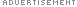 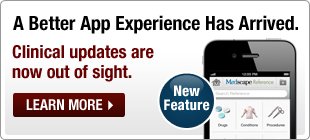 TypeTargetDiscovererYearASNAP-25Landman1904BVAMPErmengem1897C1SyntaxinBengston and Seldon1922DVAMPRobinson1929ESNAP-25Gunnison1936FVAMPMoller and Scheibel1960GVAMPGimenez and Ciccarelli1970Clinical DiagnosisAuthorStudy DesignMultiple SclerosisBenecke



Borg-Stein et al[49] 



Snow et al[50] 



Hyman et al[51] 

Open-label



Open-label



Double-blind, placebo-controlled, randomized, crossover



Double-blind, placebo-controlled, randomized, dose-ranging

Spinal Cord InjuryBohlega et al



Takenaga et al

Open-label



Open-label

Cerebral PalsyKoman et al[52] Koman et al[53] 



Cosgrove et al[54] 



Chutorian and Root



Chutorian, Root, and the BTA study group



Corry et al[55] 



Fehlings et al[56] 



Wissel et al[57] 



Baker et al[58] 

Open-label



Double-blind, placebo-controlled



Open-label



Open-label



Double-blind, placebo-controlled, randomized



Double-blind, placebo-controlled



Single-blind, randomized, controlled



Double-blind, randomized, placebo-controlled



Double-blind, randomized, placebo-controlled



Double-blind, randomized, placebo-controlled

StrokeDas and Park Memin et al



Grazko et al



Dengler et al



Jabbari et al



Simpson et al



Bhaktha et al



Smith et al[59] 



Childers et al[60] 



Pittock et al[61] 



Brashear et al[62] 



Bakheit et al[63] 

Open-label



Open-label



Double-blind, placebo-controlled, crossover



Open-label



Double-blind, placebo-controlled, crossover



Double-blind, placebo-controlled



Double-blind, placebo-controlled, randomized



Double-blind, placebo-controlled, randomized



Double-blind, placebo-controlled, randomized



Double-blind, placebo-controlled, randomized



Double-blind, placebo-controlled, randomized

Traumatic Brain InjuryYablon et al[64] 



Pavesi et al[65] 

Open-label



Open-label

Author(s) (Year)Clinical ConditionStudy TypeNResultsZwart et al (1994)[68] Tension headacheOpen-label6Unilateral temporal injection not effectiveSherman et al (1995)[69] Chronic pancreatitisOpen-label7Not effectivePaulson et al (1996)[70] FibromyalgiaRandomized, controlled5Not effectiveWheeler et al (1998)[71] Myofascial pain[72] Randomized, double-blind, controlled33No significant difference, second injection effective?Wheeler (1998)[73] Tension headacheOpen-label4Effective in 4 patientsSchulte-Mattler et al (1999)[74] Tension headacheOpen-label9Effective in 8 of 9 patientsFreund et al (1999)[75] Temporomandibular disordersOpen-label15EffectiveFreund et al (2000)[76] Temporomandibular disordersOpen-label46EffectiveSilberstein et al (2000)[77] Migraine headacheDouble-blind, vehicle-controlled123Effective prophylaxisRollnik et al (2000)[78] Tension headacheDouble-blind, placebo-controlled21Not effectiveFreund et al (2000)[79] Cervicogenic HeadacheRandomized, double-blind, placebo-controlled26EffectiveFreund et al (2000)[80] Whiplash associated with neck painRandomized, double-blind, placebo-controlled26EffectiveBarwood et al (2000)[81] Severe postoperative pain and spasm in cerebral palsyRandomized, double-blind, placebo-controlled16Effective prophylaxisPorta (2000)[82] Chronic myofascial pain syndromeRandomized, controlled, comparative40BOTOX® better than methylprednisoloneRelated Reference TopicsBotulinum Toxin for Laryngeal DystoniaDermatologic Use of Botulinum ToxinBotulinum Toxin Injections for Neurogenic Detrusor OveractivityRelated News and ArticlesUpdate on Botulinum Toxins in Oculofacial Plastic SurgeryBotulinum Toxin Benefits Many PSP Patients With DystoniaDoctors Rarely Get Proper Consent for Botulinum Treatments